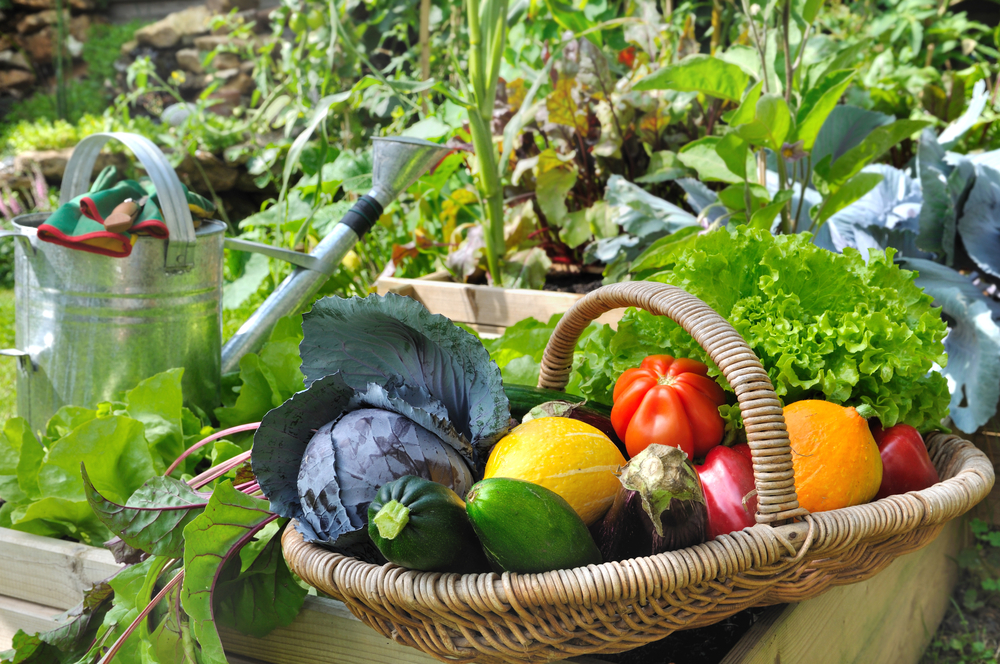 Exciting Grant Opportunity for Master Gardeners!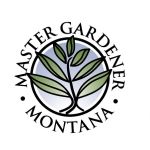 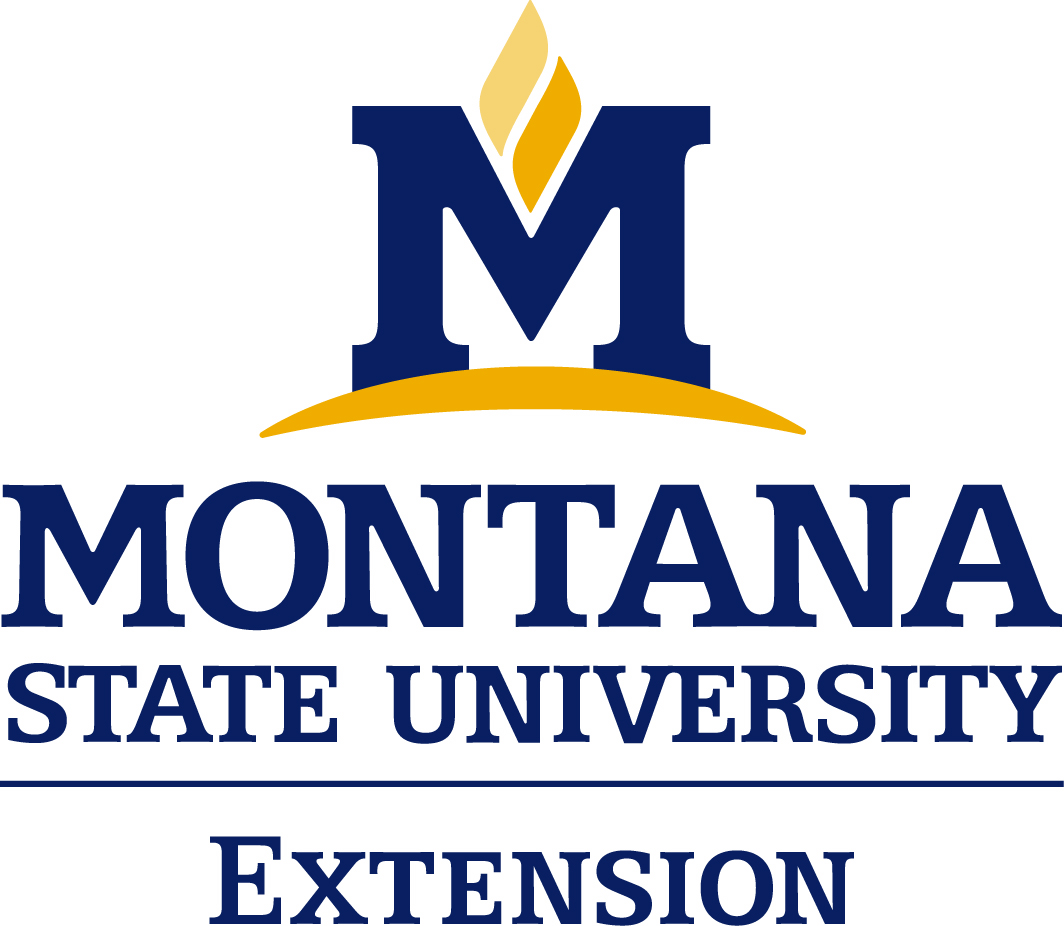 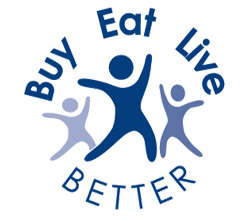 